For the work efficiency and effectiveness, please fill out the part with signal “*” on the below itemsFor the work efficiency and effectiveness, please fill out the part with signal “*” on the below itemsFor the work efficiency and effectiveness, please fill out the part with signal “*” on the below itemsFor the work efficiency and effectiveness, please fill out the part with signal “*” on the below itemsBasic InformationBasic InformationBasic InformationBasic InformationWhen to Inspect?Where (country) to Ship?Client’s InformationClient’s InformationSupplier’s InformationSupplier’s InformationCompanyCompany*Attn.*Attn.*WhatsApp / Wechat*Mobile Number*EmailAddressCountryWebsiteProduct InformationProduct InformationProduct InformationProduct Information*Product Name*Order No.*Order Qty.Item No.Inspection Location*Material / Thickness*Main Prod. Color*Main Prod. Size*Service Required (Please click the box to choose the service you required)*Service Required (Please click the box to choose the service you required)*Service Required (Please click the box to choose the service you required)*Service Required (Please click the box to choose the service you required)During Production InspectionFactory Audit(PSI) Pre-shipment Inspection (AQL Random Sample)Loading Supervision100% Inspection (Full Order quantity)Re-inspectionIf any, please state your product check point(s) in below:If any, please state your product check point(s) in below:If any, please state your product check point(s) in below:If any, please state your product check point(s) in below:If any, please state your product check point(s) in below:xxxxxxxxxxxxxxxxxxxxxxxxxxxxxxIf any, please insert your product photo(s) in below:If any, please insert your product photo(s) in below:If any, please insert your product photo(s) in below:If any, please insert your product photo(s) in below:If any, please insert your product photo(s) in below:FNSKU barcode pictureFNSKU barcode pictureFBA shipping barcode pictureFBA shipping barcode pictureFBA shipping barcode picture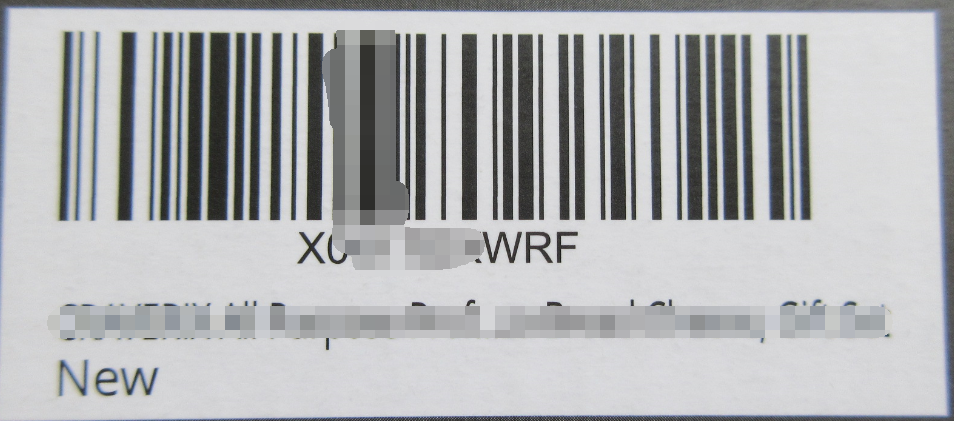 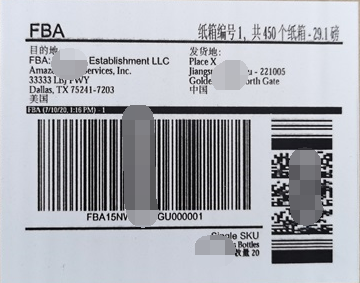 In order to conduct a successful inspection, please provide clear and sufficient information to us. Please click the box to indicate what you have provided.In order to conduct a successful inspection, please provide clear and sufficient information to us. Please click the box to indicate what you have provided.In order to conduct a successful inspection, please provide clear and sufficient information to us. Please click the box to indicate what you have provided.In order to conduct a successful inspection, please provide clear and sufficient information to us. Please click the box to indicate what you have provided.In order to conduct a successful inspection, please provide clear and sufficient information to us. Please click the box to indicate what you have provided.Purchase Order/ Contract / Proforma InvoicePurchase Order/ Contract / Proforma InvoiceApproval samplesProduct specificationProduct specificationWorking instruction sheetDigital photosDigital photosOthers: We declared that the above information given by us is true and correct. We agree that the inspection will be carried out in accordance with an agreed inspection plan and Quality Loyal Inspection has the full discretion to carry out the inspection. We agree that the Report or Inspection Certificate is issued on the understanding that it cannot form the basis of, or the instrument for, any legal liability against Quality Loyal Inspection. We declared that the above information given by us is true and correct. We agree that the inspection will be carried out in accordance with an agreed inspection plan and Quality Loyal Inspection has the full discretion to carry out the inspection. We agree that the Report or Inspection Certificate is issued on the understanding that it cannot form the basis of, or the instrument for, any legal liability against Quality Loyal Inspection. We declared that the above information given by us is true and correct. We agree that the inspection will be carried out in accordance with an agreed inspection plan and Quality Loyal Inspection has the full discretion to carry out the inspection. We agree that the Report or Inspection Certificate is issued on the understanding that it cannot form the basis of, or the instrument for, any legal liability against Quality Loyal Inspection. We declared that the above information given by us is true and correct. We agree that the inspection will be carried out in accordance with an agreed inspection plan and Quality Loyal Inspection has the full discretion to carry out the inspection. We agree that the Report or Inspection Certificate is issued on the understanding that it cannot form the basis of, or the instrument for, any legal liability against Quality Loyal Inspection. Authorized signature and company chopABB Import LLCABB Import LLCABB Import LLCPrinted Name and PositionDate